CALCIO A CINQUESOMMARIOSOMMARIO	1COMUNICAZIONI DELLA F.I.G.C.	1COMUNICAZIONI DELLA L.N.D.	1COMUNICAZIONI DELLA DIVISIONE CALCIO A CINQUE	1COMUNICAZIONI DEL COMITATO REGIONALE MARCHE	1COMUNICAZIONI DELLA F.I.G.C.COMUNICAZIONI DELLA L.N.D.COMUNICAZIONI DELLA DIVISIONE CALCIO A CINQUECOMUNICAZIONI DEL COMITATO REGIONALE MARCHEPer tutte le comunicazioni con la Segreteria del Calcio a Cinque - richieste di variazione gara comprese - è attiva la casella e-mail c5marche@lnd.it; si raccomandano le Società di utilizzare la casella e-mail comunicata all'atto dell'iscrizione per ogni tipo di comunicazione verso il Comitato Regionale Marche. SPOSTAMENTO GARENon saranno rinviate gare a data da destinarsi. Tutte le variazioni che non rispettano la consecutio temporum data dal calendario ufficiale non saranno prese in considerazione. (es. non può essere accordato lo spostamento della quarta giornata di campionato prima della terza o dopo la quinta).Le variazione dovranno pervenire alla Segreteria del Calcio a Cinque esclusivamente tramite mail (c5marche@lnd.it) con tutta la documentazione necessaria, compreso l’assenso della squadra avversaria, inderogabilmente  entro le ore 23:59 del martedì antecedente la gara o entro le 72 ore in caso di turno infrasettimanale.Per il cambio del campo di giuoco e la variazione di inizio gara che non supera i 30 minuti non è necessaria la dichiarazione di consenso della squadra avversaria.SQUADRE ISCRITTE ATTIVITA’ DI BASE ESORDIENTI E PULCINI CALCIO A CINQUE FASE PRIMAVERILEESORDIENTI CALCIO A CINQUE943510 	A.S.D. AMICI DEL CENTROSOCIO SP. 163416 	sq.B   	AMICI DEL CENTROSOCIOsq.B 935626 	C.S.   	BORGO ROSSELLI A.S.D.     180415 	sq.B   	BULDOG T.N.T. LUCREZIsq.B 700443 	A.S.   	BULDOG T.N.T. LUCREZIA    700235 	A.S.D. CALCIO A 5 CORINALDO      700464 	A.S.D. CALDAROLA G.N.C.           80699 	A.S.D. CANTINE RIUNITE CSI       936188 	S.S.D. FIGHT BULLS CORRIDONIA    949719 	A.S.D. GLS DORICA AN.UR          917678 	A.S.D. GROTTACCIA 2005           700364 	SSDARL ITALSERVICE C5            919710 	A.S.D. POL.CAGLI SPORT ASSOCIATI  77579 	A.S.D. RECANATI CALCIO A 5        20600 	U.S.   	TAVERNELLE                954913 	A.S.D. UNITED CIVITANOVA         954027 	POL.D. VIRTUS FORTITUDO 1950 SSDPULCINI CALCIO A CINQUE932889 	A.S.D. ACLI MANTOVANI CALCIO A 5943510 	A.S.D. AMICI DEL CENTROSOCIO SP.163416 	sq.B   	AMICI DEL CENTROSOCIOsq.B700443 	A.S.   	BULDOG T.N.T. LUCREZIA    80699 	A.S.D. CANTINE RIUNITE CSI      945275 	A.S.D. CARISSIMI 2016           936188 	S.S.D. FIGHT BULLS CORRIDONIA   700364 	SSDARL ITALSERVICE C5            77579 	A.S.D. RECANATI CALCIO A 5       20600 	U.S.   	TAVERNELLE               954913	A.S.D. UNITED CIVITANOVA        I Tornei della Fase Primaverile Esordienti e Pulcini Calcio a Cinque avranno inizio DOMENICA 12 FEBBRAIO 2023.NOTIZIE SU ATTIVITA’ AGONISTICAUNDER 17 CALCIO A 5 REGIONALESECONDA FASECAMPIONATO REGIONALE CALCIO A CINQUE UNDER 17GIRONE "GOLD" 932889  	A.S.D. ACLI MANTOVANI CALCIO A 5943510  	A.S.D. AMICI DEL CENTROSOCIO SP.949431  	A.S.D. BORGOROSSO TOLENTINO     700092         		C.U.S. ANCONA            700208  	A.S.D. C.U.S. MACERATA CALCIO A5934477  	A.P.D. CERRETO D ESI C5 A.S.D.  700364  	SSDARL ITALSERVICE C5           953809  	A.S.D. REAL EAGLES VIRTUS PAGLIAGIRONE "SILVER – A" 700592  	G.S.   	AUDAX 1970 S.ANGELO   700443  	A.S.   	BULDOG T.N.T. LUCREZIA700235  	A.S.D. CALCIO A 5 CORINALDO  953460  	A.S.D. CSI GAUDIO            914654  	A.S.   	ETA BETA FOOTBALL     945260  	A.S.D. FFJ CALCIO A 5        938107  	A.S.D. JESI CALCIO A 5       GIRONE "SILVER – B" 935630  	A.S.D. DAMIANI E GATTI ASCOLI   936188  	S.S.D. FIGHT BULLS CORRIDONIA   937881  	A.S.D. LABELSYSTEM POTENZAPICENA920728  	A.S.D. MONTELUPONE CALCIO A 5   933841  	A.S.D. OSIMO FIVE               917673  	A.S.D. REAL FABRIANO            206460  	POL.D. SPES VALDASO 1993        954027  	POL.D. VIRTUS FORTITUDO 1950 SSDCALENDARIOSi allegano al presente Comunicato Ufficiale i calendari del Campionato Regionale Calcio a Cinque Under 17 gironi "Gold", "Silver – A" e "Silver – B" corredati da relativi indirizzario ed anagrafica.MANCATE ALTERNANZEIn calce ai calendari sono segnalate le gare per le quali non è stato possibile trovare le alternanze richieste.Le Società ospitanti interessate possono variare il giorno e/o l’orario di gara senza la dichiarazione di consenso della squadra avversaria purché all’interno delle fasce di seguito indicate entro MARTEDI’ 07/02/2023.INIZIO CAMPIONATOIl campionato inzierà SABATO 4 FEBBRAIO 2023.FORMAT CAMPIONATOLa Seconda Fase del Campionato Regionale Calcio a Cinque Under 17 avrà il seguente svolgimento:Girone "Gold"- Girone solo andata dal 04/02/2023 al 15/04/2023.Al termine del girone "Gold" le prime sei squadre accederanno ai Quarti di Finale.Per la classifica del girone “Gold” si terrà conto:a) dei punti ottenuti negli incontri disputati;b) della migliore differenza reti;c) del maggior numero di gare disputate in trasferta;d) del maggior numero di reti segnate;Persistendo ulteriore parità la miglior classificata sarà determinata per sorteggio che sarà effettuato dal Comitato Regionale Marche.Girone "Silver" - Girone solo andata dal 04/02/2023 al 15/04/2023.Al termine dei due gironi "Silver" le prime squadre classificate accederanno ai Quarti di Finale.Per la classifica del girone “Silver” si terrà conto:a) dei punti ottenuti negli incontri disputati;b) della migliore differenza reti;c) del maggior numero di gare disputate in trasferta;d) del maggior numero di reti segnate;Persistendo ulteriore parità la miglior classificata sarà determinata per sorteggio che sarà effettuato dal Comitato Regionale Marche.Quarti di Finale (gara unica 22/04/2023)Le 6 squadre del girone “Gold” e le prime 2 del girone “Silver” disputeranno i Quarti di Finale in gara unica come segue:- 1^ classificata girone Gold			 - 	1^ classificata girone Silver “B”	= A- 2^ classificata girone Gold			 - 	1^ classificata girone Silver “A”	= B- 3^ classificata girone Gold			 - 	6^ classificata girone Gold		= C- 4^ classificata girone Gold			 - 	5^ classificata girone Gold		= DAl termine dei tempi regolamentari, in caso di parità, si disputeranno due tempi supplementari di 5 minuti ciascuno.Se anche al termine dei tempi supplementari si verificasse la situazione di parità si qualificherà al turno successivo la squadra di casa.Fase Finale (29/04/2023 – 01/05/2023)Le 4 squadre qualificate disputeranno la Fase Finale in gara unica in sede da stabilire; nell’assegnazione della “Final Four” avrà la precedenza la squadra meglio classificata al termine della seconda fase.Gli abbinamenti saranno composti secondo il seguente criterio:- vincente A 		- 	vincente D				- vincente B		-	vincente CSemifinaliAl termine dei tempi regolamentari, in caso di parità, si disputeranno due tempi supplementari di 5 minuti ciascuno.Se anche al termine dei tempi supplementari si verificasse la situazione di parità si qualificherà al turno successivo la squadra miglior classificata al termine della seconda fase.FinaleAl termine dei tempi regolamentari, in caso di parità, si disputeranno due tempi supplementari di 5 minuti ciascuno. Se anche al termine dei tempi supplementari si verificasse la situazione di parità si procederà all’effettuazione dei tiri di rigore secondo le modalità previste dalle vigenti norme federali.LIMITE DI PARTECIPAZIONE DEI CALCIATORIIl Campionato Regionale Under 17 è riservato ai calciatori nati dal 1° gennaio 2006 in poi e che, comunque, abbiano compiuto il 14° anno di età.CAMPO DI GIUOCOTutte le gare del Campionato Regionale Under 17 dovranno essere disputate in campi dalle  dimensioni minime di 25 x 15 m.ORARIO INIZIO GARESABATO 	dalle ore 15:30 alle ore 19:00DOMENICA	dalle ore 10:00 alle ore 12:00; dalle ore 15:00 alle ore 19:00Nel caso di utilizzo di un impianto all'aperto alla Società è fatto obbligo di disputare le gare interne entro le  ore 16:00. UNDER 15 CALCIO A 5 REGIONALESECONDA FASECAMPIONATO REGIONALE CALCIO A CINQUE UNDER 15GIRONE "GOLD" 932889  	A.S.D. ACLI MANTOVANI CALCIO A 5943510  	A.S.D. AMICI DEL CENTROSOCIO SP.700208  	A.S.D. C.U.S. MACERATA CALCIO A5 80699  	A.S.D. CANTINE RIUNITE CSI      935630  	A.S.D. DAMIANI E GATTI ASCOLI   936188  	S.S.D. FIGHT BULLS CORRIDONIA   700364  	SSDARL ITALSERVICE C5           GIRONE "SILVER – A" 77568  	ASD.P. ALMA JUVENTUS FANO       163416  	sq.B   	AMICI DEL CENTROSOCIOsq.B		(fuori classifica)700592  	G.S.   	AUDAX 1970 S.ANGELO      700443  	A.S.   	BULDOG T.N.T. LUCREZIA   700235  	A.S.D. CALCIO A 5 CORINALDO     175517  	sq.B   	ITALSERVICE C5       sq.B			(fuori classifica) 20600  	U.S.   	TAVERNELLE               GIRONE "SILVER – B"    290  		A.P.D. A.V.I.S. RIPATRANSONE    700092         		C.U.S. ANCONA            953460  	A.S.D. CSI GAUDIO                68087  	A.S.D. FOOTBALLCLUBREAL MONTALTO920728  	A.S.D. MONTELUPONE CALCIO A 5   936946  	A.S.D. NUOVA JUVENTINA FFC      954027  	POL.D. VIRTUS FORTITUDO 1950 SSDCALENDARIOSi allegano al presente Comunicato Ufficiale i calendari del Campionato Regionale Calcio a Cinque Under 15 gironi "Gold", "Silver – A" e "Silver – B" corredati da relativi indirizzario ed anagrafica.MANCATE ALTERNANZEIn calce ai calendari sono segnalate le gare per le quali non è stato possibile trovare le alternanze richieste.Le Società ospitanti interessate possono variare il giorno e/o l’orario di gara senza la dichiarazione di consenso della squadra avversaria purché all’interno delle fasce di seguito indicate entro MARTEDI’ 07/02/2023.INIZIO CAMPIONATOIl campionato inzierà SABATO 4 FEBBRAIO 2023.FORMAT CAMPIONATOLa Seconda Fase del Campionato Regionale Calcio a Cinque Under 15 avrà il seguente svolgimento:Girone "Gold"- Girone solo andata dal 04/02/2023 al 15/04/2023.Al termine del girone "Gold" le prime sei squadre accederanno ai Quarti di Finale.Per la classifica del girone “Gold” si terrà conto:a) dei punti ottenuti negli incontri disputati;b) della migliore differenza reti;c) del maggior numero di reti segnate;Persistendo ulteriore parità la vincitrice sarà determinata per sorteggio che sarà effettuato dal Comitato Regionale Marche.Girone "Silver" - Girone solo andata dal 04/02/2023 al 15/04/2023.Al termine dei due gironi "Silver" le prime squadre classificate accederanno ai Quarti di Finale.Per la classifica del girone “Silver” si terrà conto:a) dei punti ottenuti negli incontri disputati;b) della migliore differenza reti;c) del maggior numero di reti segnate;Persistendo ulteriore parità la vincitrice sarà determinata per sorteggio che sarà effettuato dal Comitato Regionale Marche.Quarti di Finale (gara unica 22/04/2023)Le 6 squadre del girone “Gold” e le prime 2 del girone “Silver” disputeranno i Quarti di Finale in gara unica come segue:- 1^ classificata girone Gold			 - 	1^ classificata girone Silver “B”	= A- 2^ classificata girone Gold			 - 	1^ classificata girone Silver “A”	= B- 3^ classificata girone Gold			 - 	6^ classificata girone Gold		= C- 4^ classificata girone Gold			 - 	5^ classificata girone Gold		= DAl termine dei tempi regolamentari, in caso di parità, si disputeranno due tempi supplementari di 5 minuti ciascuno.Se anche al termine dei tempi supplementari si verificasse la situazione di parità si qualificherà al turno successivo la squadra di casa.Fase Finale (29/04/2023 – 01/05/2023)Le 4 squadre qualificate disputeranno la Fase Finale in gara unica in sede da stabilire; nell’assegnazione della “Final Four” avrà la precedenza la squadra meglio classificata al termine della seconda fase.Gli abbinamenti saranno composti secondo il seguente criterio:- vincente A 		- 	vincente D				- vincente B		-	vincente CSemifinaliAl termine dei tempi regolamentari, in caso di parità, si disputeranno due tempi supplementari di 5 minuti ciascuno.Se anche al termine dei tempi supplementari si verificasse la situazione di parità si qualificherà al turno successivo la squadra miglior classificata al termine della seconda fase.FinaleAl termine dei tempi regolamentari, in caso di parità, si disputeranno due tempi supplementari di 5 minuti ciascuno. Se anche al termine dei tempi supplementari si verificasse la situazione di parità si procederà all’effettuazione dei tiri di rigore secondo le modalità previste dalle vigenti norme federali.LIMITE DI PARTECIPAZIONE DEI CALCIATORIIl Campionato Regionale Under 15 è riservato ai calciatori nati nel 2008, nel 2009 e nel 2010 che comunque abbiano compiuto i 12 anni di età.CAMPO DI GIUOCOTutte le gare del Campionato Regionale Under 15 dovranno essere disputate in campi dalle  dimensioni minime di 25 x 15 m.ORARIO INIZIO GARESABATO 	dalle ore 15:30 alle ore 19:00DOMENICA	dalle ore 10:00 alle ore 12:00; dalle ore 15:00 alle ore 19:00Nel caso di utilizzo di un impianto all'aperto alla Società è fatto obbligo di disputare le gare interne entro le  ore 16:00. *     *     *ORARIO UFFICIL’orario di apertura degli uffici del Comitato Regionale Marche è il seguente:E’ comunque attivo durante i suddetti orari, salvo assenza degli addetti, anche il servizio telefonico ai seguenti numeri:Ufficio Segreteria		071/28560404Ufficio Amministrazione	071/28560322 Ufficio Tesseramento 	071/28560408 Ufficio Emissione Tessere	071/28560401Pubblicato in Ancona ed affisso all’albo del Comitato Regionale Marche il 30/01/2023.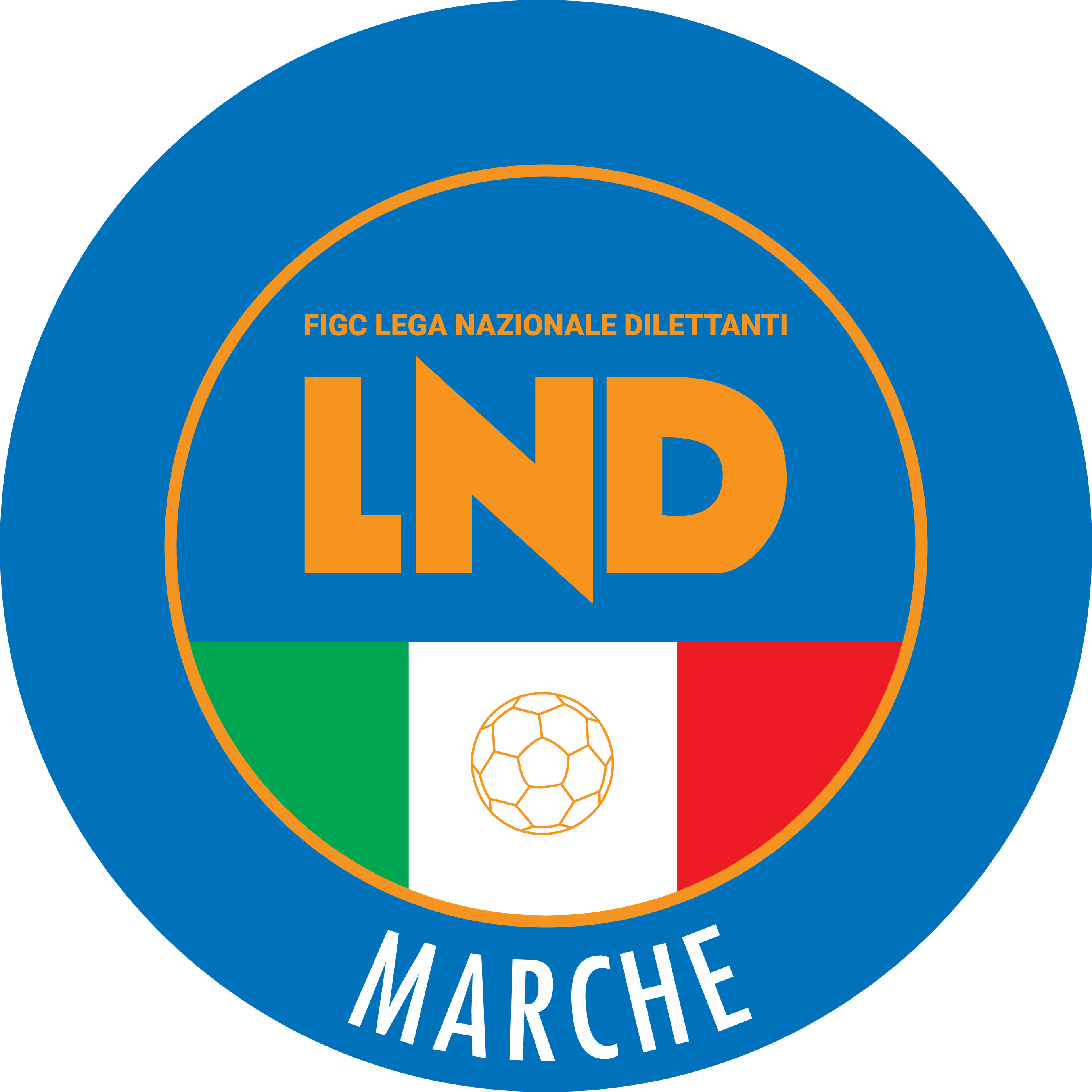 Federazione Italiana Giuoco CalcioLega Nazionale DilettantiCOMITATO REGIONALE MARCHEVia Schiavoni, snc - 60131 ANCONACENTRALINO: 071 285601 - FAX: 071 28560403sito internet: marche.lnd.ite-mail: c5marche@lnd.itpec: c5marche@pec.figcmarche.itTelegram: https://t.me/lndmarchec5Stagione Sportiva 2022/2023Comunicato Ufficiale N° 84 del 30/01/2023Stagione Sportiva 2022/2023Comunicato Ufficiale N° 84 del 30/01/2023GIORNOMATTINOPOMERIGGIOLunedìchiuso15.00 – 17.00Martedì10.00 – 12.00chiusoMercoledìchiusochiusoGiovedì10,00 – 12.00 chiusoVenerdìchiusochiusoIl Responsabile Regionale Calcio a Cinque(Marco Capretti)Il Presidente(Ivo Panichi)